Межправительственный комитет по интеллектуальной собственности, генетическим ресурсам, традиционным знаниям и фольклоруСорок первая сессияЖенева, 30 августа–3 сентября 2021 г.ПРОЕКТ ПОВЕСТКИ ДНЯподготовлен СекретариатомОткрытие сессииВыборы должностных лицПринятие повестки дняСм. настоящий документ, а также документы WIPO/GRTKF/IC/41/INF/2 и WIPO/GRTKF/IC/41/INF/3.Принятие отчета о сороковой сессииСм. документ WIPO/GRTKF/IC/40/20 Prov. 2.Аккредитация отдельных организацийСм. документ WIPO/GRTKF/IC/41/2.Участие коренных народов и местных общинПоследняя информация о деятельности Добровольного фондаСм. документы WIPO/GRTKF/IC/41/3 и WIPO/GRTKF/IC/41/INF/4.Информационная записка для дискуссионной группы коренных народов и местных общинСм. документ WIPO/GRTKF/IC/41/INF/5.Вынесение рекомендации для Генеральной АссамблеиЛюбые другие вопросыЗакрытие сессии[Конец документа]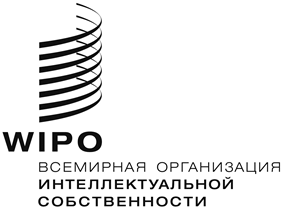 RWIPO/GRTKF/IC/41/1 Prov. 2  WIPO/GRTKF/IC/41/1 Prov. 2  WIPO/GRTKF/IC/41/1 Prov. 2  оригинал:  английский оригинал:  английский оригинал:  английский дата:  9 августа 2021 г.дата:  9 августа 2021 г.дата:  9 августа 2021 г.